Supplementary material for:  environmental determinants of haemosporidian parasite prevalence in a declining population of tree swallowsBY : Audrey Turcotte, Marc Bélisle, Fanie Pelletier and Dany GarantDépartement de biologie, Université de Sherbrooke, 2500 boulevard de l’Université, Sherbrooke, Qc, Canada, J1K 2R1.Table A1	 Pre-established list used during the point counts conducted on each farm during the breeding season of 2004 for the estimation of bird abundance and their species richness and diversity.Table A2	 Description of environmental variables included in the initial adult models before standardization.Table A3	 Description of environmental variables included in the initial nestling models before standardization.Table A4	 Pearson (upper panel) and Spearman (lower panel) correlations between environmental characteristics used in adult models before variable selection following collinearity tests. Coefficients > 0.8 are in bold.Table A4 (continued)Table A5	 Pearson (upper panel) and Spearman (lower panel) correlations between environmental characteristics used in nestling models before variables selection following collinearity tests. Coefficients > 0.8 are in bold.Table A5 (continued)Table A6	 Full linear models of environmental factors effects on infection status of Tree swallow adults. All explanatory variables were standardized. Bold variables were included in the final models. No random variable was significant in these models.Table A7	Final models of environmental factors effects on haemosporidian parasites infection status of Tree swallow adults, without dead individuals, for all parasites of each genera and for the most common lineage of each genera.Table A8	 Full linear mixed models of environmental factors effects on infection status of Tree swallow nestlings. Nest-box identity was included as a random effect. All explanatory variables were standardized. Bold variables were included in the final models.Table A9	 Summary of surveys conducted in North America for which haemosporidian parasite prevalence data were available for Tree swallows. Technique of capture: method used to capture birds. Type of detection: method used to detect parasites. Nb. of year: number of year over which data were obtained.Table A10	 Summary of anterior localizations and taxonomic order of hosts (Number of avian family) found in MalAvi database for Plasmodium and Leucocytozoon lineages detected in this study.Table A10 (continued)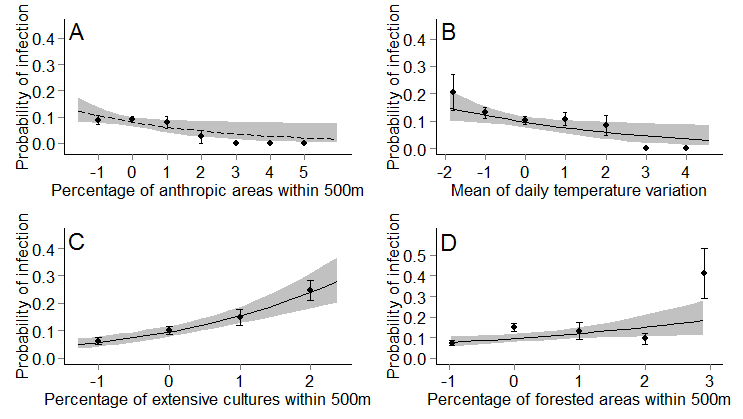 Figure A1	Relationship between the probability that birds were infected by Plasmodium (final model R2 = 0.01, A; dashed line) or Leucocytozoon parasites (final model R2= 0.09, B-D; solid line) separately, modelled using logistic regressions (black dots represent mean ± standard error), and standardized environmental variables: A) Percentage of anthropic areas within 500m, B) Mean of daily temperature variation, C) Percentage of extensive cultures within 500m, and D) Percentage of forested areas within 500m in adult Tree swallows, without data on dead individuals, southern Québec, Canada, 2012-2015. Gray areas depict the 95% confidence intervals of predictions.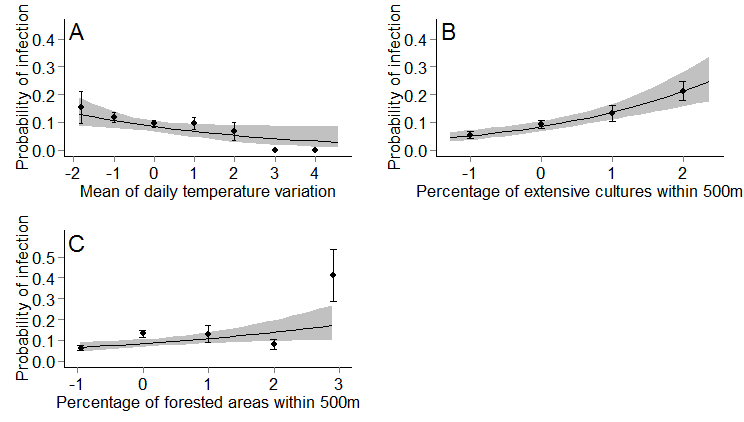 Figure A2	Relationship between the probability that birds were infected by the lineage CB1 (Leucocytozoon majoris; final model R2 = 0.08) modelled using a logistic regression (black dots represent mean ± standard error), and standardized environmental variables: A) Mean of daily temperature variation, B) Percentage of extensive cultures within 500m, and C) Percentage of forested areas within 500m in adult Tree swallows, without data on dead individuals, southern Québec, Canada, 2012-2015. Gray areas depict the 95% confidence intervals of predictions.Common nameBinomial nameHorned LarkEremophila alpestrisSong sparrowMelospiza melodiaBobolinkDolichonyx oryzivorusField sparowSpizella pusillaChipping sparrowSpizella passerinaCliff swallowHirundo pyrrhonotaTree swallowTachycineta bicolorClay-colored sparrowSpizella pallidaIpswich sparrowPasserculus sandwichensisGrasshopper sparrowAmmodramus savannarumVesper sparrowPosoetes gramineusLe Conte's sparrowAmmodramus leconteiiRing-billed gullLarus delawarensisRed-winged blackbirdAgelaius phoenicusAmerican goldfishCarduelis tristisAmerican crowCorvus brachyrhynchosCommon starlingSturnus vulgarisBarn swallowHirundo rusticaChimney swiftChaetura pelagicaAmerican robinTurdus migratoriusEastern bluebirdSialia sialisHouse sparrowPasser domesticusGrey CatbirdDumetella carolinensisBrown ThrasherToxostoma rufumAlder flycatcherEmpidonax alnorumWillow flycatcherEmpidonax trailliiYellow warblerDendroica petechiaCommon YellowthroatGeothlypis trichasIndigo buntingPasserina cyaneaKilldeerCharadrius vociferusCommon GrackleQuiscalus quisculaEastern MeadowlarkSturnella magnaEastern KingbirdTyrannus tyrannusBrown-headed CowbirdMolothus aterEnvironmental VariablesRangeMeanStandard deviationMean of daily temperature variation (°C)9.41 – 19.7113.481.39Mean of precipitation (mm)0 – 9.583.481.27Mean of livestock0 – 30.393.296.08Proportion of nest-box occupied (Avian density)0.3 – 1.00.790.11Shannon's equitability0.56 – 0.720.650.04Abundance (Number of bird counted)110 – 302188.7052.21Percentage of anthropic areas within 5km1.75 – 13.725.203.21Percentage of water bodies within 5km0.001 – 11.211.742.01Percentage of extensive cultures within 5km10.37 – 43.3224.437.07Percentage of anthropic areas within 500m0 – 40.828.575.59Percentage of water bodies within 500m0 – 7.990.731.35Percentage of extensive cultures within 500m0 – 82.6429.1222.56Percentage of forested areas within 500m0 – 68.2916.9417.65Julian Day123 – 205158.7011.47Environmental VariablesRangeMeanStandard deviationMean of daily temperature variation (°C)11.74 – 15.8613.761.15Mean of precipitation (mm)2.28 – 5.823.561.01Shannon's equitability0.62 – 0.710.690.03Abundance (Number of bird counted)110 – 302198.257.77Percentage of anthropic areas within 500m0.04 – 19.027.513.12Percentage of water bodies within 500m0 – 7.9445.492.34Percentage of extensive cultures within 500m0.43 – 82.2445.4927.28Percentage of forested areas within 500m0 – 55.8413.5610.11Variables1234567891011121. Year 10.0130.009-0.113-0.435-0.427-0.390-0.424-0.0990.273-0.037-0.0412. Condition(Dead/Alive)0.0141-0.266-0.036-0.189-0.186-0.169-0.172-0.1550.038-0.0280.0813.  Julian Day 0.029-0.2041-0.1350.6070.5470.6640.4490.335-0.0270.0220.0194. Daily temperature variation-0.116-0.044-0.10810.2540.428-0.2770.5840.1240.0780.043-0.1035. Daily temperature-0.459-0.1250.5380.30410.9550.8480.9240.2600.002-0.001-0.0636. Diurnal temperature-0.451-0.1210.4710.4610.93810.7060.9470.272-0.0050.011-0.0827. Minimum daily temperature-0.414-0.1310.619-0.1570.8550.70110.6170.221-0.0380.0110.0398. Maximum daily temperature-0.441-0.1060.3730.6180.9090.9330.61610.2900.0300.049-0.0519. Mean precipitation-0.074-0.1370.3800.1030.2740.2690.2350.2681-0.0780.1300.01510. Avian density0.3000.040-0.0440.123-0.008-0.021-0.0530.017-0.1101-0.0460.02811. Shannon's equitability-0.028-0.0260.0360.0730.0000.030-0.0130.0640.0850.00510.08812. Nb. of bird counted-0.0360.0690.004-0.046-0.035-0.0600.013-0.007-0.0570.0100.048113. Nb. of bird species counted-0.0770.021-0.0310.012-0.060-0.035-0.0310.026-0.008-0.1110.4070.53014. Water bodies 5km0.027-0.0480.0130.188-0.062-0.006-0.1450.006-0.014-0.0810.184-0.00615. Extensive cultures 5km-0.0850.0080.055-0.186-0.045-0.0350.053-0.0820.209-0.0650.132-0.00416. Anthropic areas 5km0.015-0.0140.005-0.0030.020-0.0110.000-0.0110.130-0.1580.072-0.23417. Intensive cultures 5km0.0730.083-0.0680.0620.1070.0940.0590.107-0.3360.120-0.1300.03218. Forested areas 5km-0.067-0.0970.0450.026-0.106-0.081-0.093-0.0710.3000.0140.0780.06819. Extensive cultures 500m-0.1000.0480.0090.016-0.151-0.117-0.130-0.0900.186-0.2150.2600.38020. Anthropic areas 500m0.0670.0360.018-0.0110.006-0.0230.028-0.0090.063-0.0270.0170.04821. Intensive cultures 500m0.067-0.011-0.029-0.0660.1160.0810.1140.060-0.2790.161-0.204-0.14922. Forested areas 500m-0.041-0.0520.0230.074-0.0120.005-0.0360.0040.3020.0610.025-0.16623. Water bodies 500m0.097-0.1020.0260.1320.0040.043-0.0810.053-0.0540.1320.166-0.11824. Mean nb. of livestock0.0170.0510.0290.0220.0020.030-0.0130.0320.1350.0850.1400.105Variables1314151617181920212223241. Year -0.0740.023-0.0770.0160.078-0.072-0.1000.0850.073-0.0330.121-0.0422. Condition(Dead/Alive)0.020-0.0540.009-0.0140.090-0.1000.0300.080-0.007-0.047-0.0720.0143. Julian Day -0.0090.0440.0700.007-0.0700.0500.0140.005-0.0370.045-0.017-0.0134. Daily temperature variation0.0070.172-0.1980.0440.059-0.005-0.0280.000-0.0420.0950.1610.0655. Daily temperature-0.0510.029-0.0310.0210.078-0.085-0.1560.0160.0990.031-0.075-0.0236. Diurnal temperature-0.0400.077-0.0350.0030.067-0.070-0.1350.0000.0660.063-0.0300.0007. Minimum daily temperature-0.004-0.0680.085-0.0320.035-0.066-0.1160.0270.102-0.023-0.163-0.0598. Maximum daily temperature0.0080.083-0.0850.0080.076-0.059-0.1190.0220.0510.059-0.0070.0049. Mean precipitation0.023-0.0060.1990.096-0.3100.2880.1660.063-0.2850.262-0.1000.03910. Avian density-0.019-0.191-0.050-0.2280.075-0.015-0.235-0.0310.196-0.0270.011-0.02211. Shannon's equitability0.5110.1170.1320.086-0.1280.0980.3420.077-0.257-0.0290.0760.20212. Nb. of bird counted0.584-0.1120.081-0.237-0.0080.0480.4080.137-0.179-0.249-0.1490.12813. Nb. of bird species counted10.0170.189-0.272-0.0270.0260.373-0.166-0.167-0.139-0.0080.03014. Water bodies 5km-0.0231-0.0600.282-0.095-0.010-0.005-0.084-0.0100.0480.011-0.18115. Extensive cultures 5km0.1520.01110.134-0.6020.3260.408-0.030-0.4110.209-0.2530.30216. Anthropic areas 5km-0.3310.2750.2791-0.3000.1180.3050.081-0.3370.165-0.0780.40717. Intensive cultures 5km0.023-0.259-0.592-0.4101-0.930-0.6200.1840.784-0.6200.189-0.32918. Forested areas 5km0.0180.1280.2930.102-0.87910.573-0.215-0.7630.648-0.1170.25119. Extensive cultures 500m0.3500.1670.4310.267-0.6240.5301-0.080-0.7990.120-0.1100.49520. Anthropic areas 500m-0.2350.022-0.0740.0880.114-0.152-0.0291-0.104-0.0400.036-0.09521. Intensive cultures 500m-0.154-0.182-0.425-0.3250.771-0.700-0.840-0.1291-0.6620.102-0.38522. Forested areas 500m-0.0420.0390.3250.155-0.6580.6730.3170.023-0.7101-0.1220.06023. Water bodies 500m-0.142-0.008-0.1460.0420.0120.067-0.217-0.0550.127-0.0081-0.07524. Mean nb. of livestock0.004-0.1060.3500.266-0.4580.4080.517-0.129-0.4830.2780.0261Variables1234567891011121. Daily temperature variation1-0.2390.301-0.8260.5240.1200.090-0.104-0.4240.015-0.060-0.3742. Daily temperature-0.19110.8150.7340.6860.1240.597-0.154-0.609-0.685-0.467-0.4623. Diurnal temperature0.3140.73810.2410.8970.0650.503-0.248-0.735-0.559-0.252-0.7564. Minimum daily temperature-0.8330.6600.12610.0480.0710.3120.004-0.047-0.372-0.281-0.0025. Maximum daily temperature0.3600.7260.9550.11110.3200.631-0.178-0.821-0.535-0.530-0.6666. Mean precipitation0.3350.1080.068-0.1420.22510.568-0.045-0.1260.025-0.483-0.1657. Avian density0.1570.7060.6150.2740.6220.25610.202-0.570-0.511-0.768-0.2758. Shannon's equitability-0.168-0.316-0.409-0.003-0.419-0.509-0.07410.3310.378-0.1590.5359. Nb. of bird counted-0.295-0.442-0.5490.058-0.5070.192-0.4960.23210.8590.5120.60710. Nb. of bird species counted0.039-0.648-0.418-0.324-0.3700.080-0.6480.2440.82410.4910.36811. Water bodies 5km-0.085-0.669-0.344-0.334-0.449-0.439-0.8270.0970.3600.6181-0.05912. Extensive cultures 5km-0.215-0.472-0.723-0.053-0.701-0.272-0.3940.7600.4480.3170.154113. Anthropic areas 5km-0.097-0.002-0.1930.011-0.269-0.563-0.0390.283-0.512-0.580-0.0660.32114. Intensive cultures 5km0.1540.3060.6940.0200.625-0.0230.325-0.340-0.1850.0500.083-0.69415. Forested areas 5km-0.309-0.020-0.4210.312-0.3290.5000.0680.2030.6370.233-0.2750.40116. Extensive cultures 500m-0.154-0.303-0.676-0.008-0.5880.004-0.3530.3820.2020.000-0.0670.71617. Anthropic areas 500m0.141-0.1370.230-0.1800.137-0.176-0.0320.0390.0820.2030.399-0.16318. Intensive cultures 500m0.1430.4250.7030.0940.6690.0740.337-0.510-0.291-0.090-0.068-0.77219. Forested areas 500m-0.143-0.188-0.3960.064-0.3640.1700.0710.5330.5440.308-0.1520.60920. Water bodies 500m0.5100.2780.623-0.2660.6580.2800.455-0.287-0.324-0.111-0.271-0.54521. Mean nb. of livestock-0.0480.4340.0390.2560.070-0.0480.4190.026-0.578-0.827-0.6500.123Variables1314151617181920211. Daily temperature variation0.1050.412-0.426-0.3040.0750.297-0.1450.4610.0932. Daily temperature0.0120.319-0.239-0.4790.1920.499-0.2240.2200.0393. Diurnal temperature-0.0930.683-0.611-0.7380.3630.734-0.3190.575-0.1104. Minimum daily temperature-0.095-0.1260.197-0.0700.0160.095-0.037-0.207-0.0555. Maximum daily temperature0.0430.540-0.457-0.6440.1560.670-0.3120.5040.0826. Mean precipitation-0.385-0.1850.416-0.291-0.2690.2170.274-0.053-0.2437. Avian density0.070-0.0230.163-0.452-0.0190.3350.294-0.0220.1398. Shannon's equitability0.275-0.4840.4110.2940.009-0.3530.288-0.3830.1869. Nb. of bird counted-0.319-0.5090.4910.498-0.041-0.5610.342-0.396-0.31910. Nb. of bird species counted-0.439-0.2440.2490.239-0.009-0.2830.186-0.128-0.44711. Water bodies 5km-0.4190.272-0.322-0.0030.304-0.020-0.0700.186-0.56612. Extensive cultures 5km0.463-0.9030.7620.901-0.278-0.9240.416-0.7030.47713. Anthropic areas 5km1-0.3720.1650.592-0.152-0.507-0.061-0.2800.96714. Intensive cultures 5km-0.5591-0.960-0.7930.3450.862-0.5700.754-0.43615. Forested areas 5km-0.287-0.47810.624-0.353-0.7240.632-0.7130.26116. Extensive cultures 500m0.523-0.9520.4361-0.265-0.9410.161-0.5790.60717. Anthropic areas 500m-0.2460.395-0.114-0.36810.163-0.1530.460-0.23818. Intensive cultures 500m-0.5050.903-0.487-0.8940.1941-0.4570.555-0.52219. Forested areas 500m-0.124-0.3690.7070.275-0.130-0.5001-0.373-0.02720. Water bodies 500m-0.2860.532-0.261-0.5010.3420.495-0.2291-0.31621. Mean nb. of livestock0.733-0.5060.0040.502-0.410-0.327-0.121-0.1131PLASMODIUMPLASMODIUMPLASMODIUMPLASMODIUMLEUCOCYTOZOONLEUCOCYTOZOONLEUCOCYTOZOONLEUCOCYTOZOONVariablesEstimatesSEz_valuep_valueEstimatesSEz_valuep_valueIntercept-2.4660.116-21.189< 0.001-2.2270.112-19.922< 0.001Year-0.0420.124-0.3430.7320.0750.1040.7280.467Condition (Dead/Alive)NANANANA0.6530.4941.3210.187Julian Day of blood sample0.1640.1101.4880.1370.0260.1080.2380.812Daily temperature variation-0.0450.129-0.3490.727-0.3200.115-2.7890.005Mean precipitation-0.1940.135-1.4420.1490.1790.1051.6970.090Avian density0.0380.1200.3190.750-0.1090.101-1.0840.278Shannon's equitability0.0800.1230.6550.512-0.0200.105-0.1900.849Nb. of bird counted0.0140.1630.0900.9290.0480.1400.3450.730Water bodies 5km-0.1140.117-0.9760.329-0.0770.131-0.5860.558Extensive cultures 5km-0.0620.130-0.4760.6340.1420.1221.1690.242Anthropic areas 5km0.1030.1290.7960.4260.0910.1130.8040.421Extensive cultures 500m-0.2150.118-1.8200.0690.5460.0925.930< 0.001Anthropic areas 500m-0.3020.135-2.2380.025-0.2230.126-1.7660.077Forested areas 500m0.1540.1141.3530.1760.2300.1002.2950.023Water bodies 500m0.0410.1150.3570.7200.0570.1170.4670.640Mean nb. of livestock-0.0510.159-0.3210.748-0.1470.113-1.3000.194Temperature variation X Precipitation-0.0980.108-0.9040.3660.0830.0890.9260.354PLASMODIUMPLASMODIUMPLASMODIUMPLASMODIUMSEIAUR01SEIAUR01SEIAUR01SEIAUR01VariablesEstimatesSEz_valuep_valueEstimatesSEz_valuep_valueIntercept-2.4280.116-20.903< 0.001-3.6770.208-17.693< 0.001Anthropic areas 500m-0.2860.133-2.1610.031-0.3890.242-1.6110.107LEUCOCYTOZOONLEUCOCYTOZOONLEUCOCYTOZOONLEUCOCYTOZOONCB1CB1CB1CB1VariablesEstimatesSEz_valuep_valueEstimatesSEz_valuep_valueIntercept-2.2420.114-19.638< 0.001-2.3790.121-19.673< 0.001Daily temperature variation-0.2650.115-2.3050.021-0.2530.121-2.0980.036Extensive cultures 500m0.5450.0955.757< 0.0010.5370.1005.373< 0.001Forested areas 500m0.2540.1022.5060.0120.2750.1062.5900.01PLASMODIUMPLASMODIUMPLASMODIUMPLASMODIUMLEUCOCYTOZOONLEUCOCYTOZOONLEUCOCYTOZOONLEUCOCYTOZOONALL GENERAALL GENERAALL GENERAALL GENERAVariablesEstimatesSEz_valuep_valueEstimatesSEz_valuep_valueEstimatesSEz_valuep_valueIntercept-5.8631.880-3.1180.002-3.3100.694-4.769< 0.001-2.3010.427-5.390< 0.001YearNANANANANANANANANANANANACondition (Dead/Alive)NANANANANANANANANANANANAJulian Day of blood sampleNANANANANANANANANANANANADaily temperature variation-0.6260.962-0.6510.515-0.3080.409-0.7540.451-0.5240.413-1.2700.204Mean precipitation0.2100.5510.3810.7030.4940.3461.4290.1530.7440.3062.4280.015Avian densityNANANANANANANANANANANANAShannon's equitability1.8471.0271.7990.0720.3560.4310.8270.4080.3910.3271.1960.232Nb. of bird counted-0.0510.891-0.0580.954-0.3790.423-0.8940.371-0.3690.361-1.0210.307Water bodies 5kmNANANANANANANANANANANANAExtensive cultures 5kmNANANANANANANANANANANANAAnthropic areas 5kmNANANANANANANANANANANANAExtensive cultures 500m-0.6280.690-0.9100.3630.4680.4331.0820.2790.4940.5060.0980.922Anthropic areas 500m-1.0830.650-1.6650.096-0.1080.399-0.2710.786-0.3640.354-1.0280.304Forested areas 500m-0.7471.410-0.5300.5960.3380.3261.0340.3010.5110.3831.3360.181Water bodies 500m1.1160.9341.1950.2320.3620.7370.4920.6220.3990.4040.9860.324Mean nb. of livestockNANANANANANANANANANANANATemperature variation X Precipitation5.4523.9681.3740.169-3.6453.425-1.0640.2872.0802.0631.0080.313Source PaperHost PopulationTechnique of captureType of detectionNb. of yearHaemosporidian parasite genus/species identifiedSample SizeNb. of Individuals infectedPrevalenceSzymanski & Lovette 2005Freeville, USADirectly in nest boxesNested PCR1Haemoproteus spp., Plasmodium spp.89430.48Ellis et al. 2017Chicago, USAMist-netsPCR16Haemoproteus spp., Plasmodium spp.500Ellis et al. 2017Connecticut, USAMist-netsPCR16Haemoproteus spp., Plasmodium spp.100Ellis et al. 2017Tennessee, USAMist-netsPCR16Haemoproteus spp., Plasmodium spp.800Matthews et al. 2015Tennessee, USAMist-netsPCR1Haemoproteus spp., Plasmodium spp.800Medeiros et al. 2015Chicago, USAMist-netsPCR2Plasmodium spp.300Herman 1938Cape Cod, USACaptured in trapsBlood smearsNAUndetermined7420.03Barnard & Bair 1986Vermont, USATraps or mist-netsBlood smears4Leucocytozoon spp.2550.20Murdock 2005Gothic, USAPotter traps and Mist-netsBlood smears2L. fringillinarum,L. majoris540.80Greiner et al. 1975North AmericaNABlood smearsNALeucocytozoon spp.9110.01Lineage NameContinentOrder (Nb. of Family)BT7North AmericaAnseriformes (1)Charadriiformes (2)Falconiformes (1)Passeriformes (5)EuropePasseriformes (3)Falconiformes (1)AsiaPasseriformes (5)CATUST05North AmericaPasseriformes (1)South AmericaPasseriformes (2)GEOTRI09North AmericaPasseriformes (2)PADOM11North AmericaPasseriformes (3)Sphenisciformes (1)Strigiformes (1)South AmericaPasseriformes (7)SEIAUR01*North AmericaPasseriformes (7)Strigiformes (2)SGS1*South AmericaPasseriformes (4)Procellariiformes (1)Trochiliformes (1)OceaniaPasseriformes (3)Europe Passeriformes (13)Strigiformes (1)Columbiformes (1)Ciconiiformes (2)Charadriiformes (3)Anseriformes (1)Diptera (Culicidae)AsiaPasseriformes (10)Charadriiformes (1)Diptera (Culicidae)AfricaPasseriformes (9)STVAR04North AmericaStrigiformes (1)WW3North AmericaPasseriformes (4)EuropePasseriformes (4)Africa Passeriformes (6)CB1*North AmericaPasseriformes (6)Diptera (Simullidae)EuropePasseriformes (2)TABI09North AmericaPasseriformes (1)Diptera (Simuliidae)* SEIAUR01 : P. cathemerium; SGS1: P. relictum; CB1 : L. majoris * SEIAUR01 : P. cathemerium; SGS1: P. relictum; CB1 : L. majoris * SEIAUR01 : P. cathemerium; SGS1: P. relictum; CB1 : L. majoris 